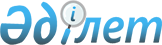 Кентау қалалық мәслихатының 2016 жылғы 22 желтоқсандағы № 59 "2017-2019 жылдарға арналған қалалық бюджет туралы" шешіміне өзгерістер енгізу туралы
					
			Мерзімі біткен
			
			
		
					Оңтүстiк Қазақстан облысы Кентау қалалық мәслихатының 2017 жылғы 15 ақпандағы № 68 шешiмi. Оңтүстiк Қазақстан облысының Әдiлет департаментiнде 2017 жылғы 20 ақпанда № 3974 болып тiркелдi. 2018 жылдың 1 қаңтарына дейін қолданыста болды
      Қазақстан Республикасының 2008 жылғы 4 желтоқсандағы Бюджет кодексінің 109-бабының 5-тармағына, "Қазақстан Республикасындағы жергілікті мемлекеттік басқару және өзін-өзі басқару туралы" Қазақстан Республикасының 2001 жылғы 23 қаңтардағы Заңының 6-бабының 1 тармағының 1) тармақшасына және Оңтүстік Қазақстан облыстық мәслихатының 2017 жылғы 25 қаңтардағы № 10/102-VI "Оңтүстік Қазақстан облыстық мәслихатының 2016 жылғы 9 желтоқсандағы № 8/74-VI "2017-2019 жылдарға арналған облыстық бюджет туралы" шешіміне өзгерістер мен толықтырулар енгізу туралы" Нормативтік құқықтық актілерді мемлекеттік тіркеу тізілімінде № 3958 тіркелген шешіміне сәйкес, Кентау қалалық мәслихаты ШЕШІМ ҚАБЫЛДАДЫ:
      1. Кентау қалалық мәслихатының 2016 жылғы 22 желтоқсандағы № 59 "2017-2019 жылдарға арналған қалалық бюджет туралы" (Нормативтік құқықтық актілерді мемлекеттік тіркеу тізілімінде 3934 нөмірімен тіркелген, 2017 жылғы 7 қаңтардағы "Кентау шұғыласы" газетінде жарияланған) шешіміне мынадай өзгерістер енгізілсін:
      1 тармақ мынадай редакцияда жазылсын:
      "1. Кентау қаласының 2017-2019 жылдарға арналған қалалық бюджеті тиісінше 1, 2, 3 және 4 қосымшаларға сәйкес, оның ішінде 2017 жылға мынадай көлемде бекiтiлсiн:
      1) кiрiстер – 9 588 772 мың теңге, оның iшiнде:
      салықтық түсiмдер – 767 075 мың теңге;
      салықтық емес түсiмдер – 30 093 мың теңге;
      негізгі капиталды сатудан түсетін түсімдер – 14 935 мың теңге;
      трансферттер түсiмi – 8 776 669 мың теңге;
      2) шығындар – 9 669 071 мың теңге;
      3) таза бюджеттiк кредиттеу – 1 996 мың теңге, оның ішінде:
      бюджеттік кредиттер – 3 404 мың теңге;
      бюджеттік кредиттерді өтеу – 1 408 мың теңге;
      4) қаржы активтерімен операциялар бойынша сальдо – 0:
      қаржы активтерін сатып алу – 0;
      мемлекеттің қаржы активтерін сатудан түсетін түсімдер – 0;
      5) бюджет тапшылығы – -82 295 мың теңге;
      6) бюджет тапшылығын қаржыландыру – 82 295 мың теңге, оның ішінде:
      қарыздар түсімі – 3 404 мың теңге;
      қарыздарды өтеу – 1 408 мың теңге;
      бюджет қаражатының пайдаланылатын қалдықтары – 80 299 мың теңге.".
      Аталған шешімнің 1, 2, 3 және 6 қосымшалары осы шешімнің 1, 2, 3 және 4 қосымшаларына сәйкес жаңа редакцияда жазылсын.
      2. Осы шешім 2017 жылдың 1 қаңтарынан бастап қолданысқа енгізілсін. 2017 жылға арналған қалалық бюджет 2018 жылға арналған қалалық бюджет 2019 жылға арналған қалалық бюджет 2017 жылға арналған ауылдық округтердің жергілікті бюджеттік бағдарламаларының тізбесі
					© 2012. Қазақстан Республикасы Әділет министрлігінің «Қазақстан Республикасының Заңнама және құқықтық ақпарат институты» ШЖҚ РМК
				
      Қалалық мәслихатының

      сессия төрағасы

М. Тұрысбеков

      Қалалық мәслихат хатшысы

Т. Балабиев
Кентау қалалық мәслихатының
2017 жылғы 15 ақпандағы
№ 68 шешіміне 1-қосымшаКентау қалалық мәслихатының
2016 жылғы 22 желтоқсандағы
№ 59 шешіміне 1-қосымша
Санаты
Санаты
Санаты
Санаты
Санаты
Сома (мың тенге)
Сыныбы
Сыныбы
Сыныбы
Сыныбы
Сома (мың тенге)
Ішкі сыныбы
Ішкі сыныбы
Ішкі сыныбы
Сома (мың тенге)
1
1
1
1
2
3
I. Кірістер
9 588 772
1 
Салықтық түсімдер 
767 075
01
Табыс салығы 
295 982
2 
Жеке табыс салығы 
295 982
03
Әлеуметтiк салық 
227 845
1 
Әлеуметтік салық 
227 845
04
Меншiкке салынатын салықтар 
178 716
1 
Мүлiкке салынатын салықтар 
73 703
3 
Жер салығы 
29 129
4 
Көлiк құралдарына салынатын салық 
75 554
5 
Бірыңғай жер салығы 
330
05
Тауарларға, жұмыстарға және қызметтерге салынатын ішкі салықтар 
48 382
2 
Акциздер 
4 202
3 
Табиғи және басқа да ресурстарды пайдаланғаны үшiн түсетiн түсiмдер 
7 811
4 
Кәсiпкерлiк және кәсiби қызметтi жүргiзгенi үшiн алынатын алымдар 
35 470
5 
Ойын бизнесіне салық 
899
07
Басқа да салықтар 
2 625
1 
Басқа да салықтар 
2 625
08
Заңдық маңызы бар әрекеттерді жасағаны және (немесе) оған уәкілеттігі бар мемлекеттік органдар немесе лауазымды адамдар құжаттар бергені үшін алынатын міндетті төлемдер
13 525
1 
Мемлекеттік баж 
13 525
2 
Салықтық емес түсiмдер 
30 093
01
Мемлекеттік меншіктен түсетін кірістер 
9 450
1 
Мемлекеттік кәсіпорындардың таза кірісі бөлігінің түсімдері 
1 067
5 
Мемлекет меншігіндегі мүлікті жалға беруден түсетін кірістер 
8 383
06
Басқа да салықтық емес түсiмдер 
20 643
1 
Басқа да салықтық емес түсiмдер 
20 643
3 
Негізгі капиталды сатудан түсетін түсімдер 
14 935
03
Жердi және материалдық емес активтердi сату 
14 935
1 
Жерді сату 
14 935
4 
Трансферттердің түсімдері 
8 776 669
02
Мемлекеттiк басқарудың жоғары тұрған органдарынан түсетiн трансферттер 
8 776 669
2 
Облыстық бюджеттен түсетiн трансферттер 
8 776 669
Функционалдық топ
Функционалдық топ
Функционалдық топ
Функционалдық топ
Функционалдық топ
Сома (мың тенге)
Кіші функция
Кіші функция
Кіші функция
Кіші функция
Сома (мың тенге)
Бюджеттік бағдарламалардың әкімшісі
Бюджеттік бағдарламалардың әкімшісі
Бюджеттік бағдарламалардың әкімшісі
Сома (мың тенге)
Бағдарлама
Бағдарлама
Сома (мың тенге)
Атауы
Сома (мың тенге)
II. Шығындар
9 669 071
01
Жалпы сипаттағы мемлекеттiк қызметтер 
313 712
1
Мемлекеттiк басқарудың жалпы функцияларын орындайтын өкiлдi, атқарушы және басқа органдар
214 218
112
Аудан (облыстық маңызы бар қала) мәслихатының аппараты
26 713
001
Аудан (облыстық маңызы бар қала) мәслихатының қызметін қамтамасыз ету жөніндегі қызметтер
16 431
003
Мемлекеттік органның күрделі шығыстары
10 282
122
Аудан (облыстық маңызы бар қала) әкімінің аппараты
91 002
001
Аудан (облыстық маңызы бар қала) әкімінің қызметін қамтамасыз ету жөніндегі қызметтер
90 002
003
Мемлекеттік органның күрделі шығыстары
1 000
123
Қаладағы аудан, аудандық маңызы бар қала, кент, ауыл, ауылдық округ әкімінің аппараты
96 503
001
Қаладағы аудан, аудандық маңызы бар қаланың, кент, ауыл, ауылдық округ әкімінің қызметін қамтамасыз ету жөніндегі қызметтер
95 383
022
Мемлекеттік органның күрделі шығыстары
200
032
Ведомстволық бағыныстағы мемлекеттік мекемелерінің және ұйымдарының күрделі шығыстары
920
2
Қаржылық қызмет
1 121
459
Ауданның (облыстық маңызы бар қаланың) экономика және қаржы бөлімі
1 121
003
Салық салу мақсатында мүлікті бағалауды жүргізу
572
010
Жекешелендіру, коммуналдық меншікті басқару, жекешелендіруден кейінгі қызмет және осыған байланысты дауларды реттеу
549
9
Жалпы сипаттағы өзге де мемлекеттiк қызметтер
98 373
458
Ауданның (облыстық маңызы бар қаланың) тұрғын үй-коммуналдық шаруашылығы, жолаушылар көлігі және автомобиль жолдары бөлімі
37 008
001
Жергілікті деңгейде тұрғын үй-коммуналдық шаруашылығы, жолаушылар көлігі және автомобиль жолдары саласындағы мемлекеттік саясатты іске асыру жөніндегі қызметтер
37 008
459
Ауданның (облыстық маңызы бар қаланың) экономика және қаржы бөлімі
40 694
001
Ауданның (облыстық маңызы бар қаланың) экономикалық саясаттын қалыптастыру мен дамыту, мемлекеттік жоспарлау, бюджеттік атқару және коммуналдық меншігін басқару саласындағы мемлекеттік саясатты іске асыру жөніндегі қызметтер
40 694
482
Ауданның (облыстық маңызы бар қаланың) кәсіпкерлік және туризм бөлімі
20 671
001
Жергілікті деңгейде кәсіпкерлікті және туризмді дамыту саласындағы мемлекеттік саясатты іске асыру жөніндегі қызметтер
20 671
02
Қорғаныс
197 636
1
Әскери мұқтаждар
12 139
122
Аудан (облыстық маңызы бар қала) әкімінің аппараты
12 139
005
Жалпыға бірдей әскери міндетті атқару шеңберіндегі іс-шаралар
12 139
2
Төтенше жағдайлар жөнiндегi жұмыстарды ұйымдастыру
185 497
122
Аудан (облыстық маңызы бар қала) әкімінің аппараты
185 497
006
Аудан (облыстық маңызы бар қала) ауқымындағы төтенше жағдайлардың алдын алу және оларды жою
185 000
007
Аудандық (қалалық) ауқымдағы дала өрттерінің, сондай-ақ мемлекеттік өртке қарсы қызмет органдары құрылмаған елдi мекендерде өрттердің алдын алу және оларды сөндіру жөніндегі іс-шаралар
497
03
Қоғамдық тәртіп, қауіпсіздік, құқықтық, сот, қылмыстық-атқару қызметі
24 520
9
Қоғамдық тәртіп және қауіпсіздік саласындағы басқа да қызметтер
24 520
458
Ауданның (облыстық маңызы бар қаланың) тұрғын үй-коммуналдық шаруашылығы, жолаушылар көлігі және автомобиль жолдары бөлімі
24 520
021
Елдi мекендерде жол қозғалысы қауiпсiздiгін қамтамасыз ету
24 520
04
Бiлiм беру
4 550 493
1
Мектепке дейiнгi тәрбие және оқыту
1 046 274
123
Қаладағы аудан, аудандық маңызы бар қала, кент, ауыл, ауылдық округ әкімінің аппараты
194 270
004
Мектепке дейінгі тәрбие мен оқыту ұйымдарының қызметін қамтамасыз ету
138 513
041
Мектепке дейінгі білім беру ұйымдарында мемлекеттік білім беру тапсырысын іске асыруға
55 757
464
Ауданның (облыстық маңызы бар қаланың) білім бөлімі
852 004
009
Мектепке дейінгі тәрбие мен оқыту ұйымдарының қызметін қамтамасыз ету
245 489
040
Мектепке дейінгі білім беру ұйымдарында мемлекеттік білім беру тапсырысын іске асыруға
606 515
2
Бастауыш, негізгі орта және жалпы орта білім беру
3 266 429
123
Қаладағы аудан, аудандық маңызы бар қала, кент, ауыл, ауылдық округ әкімінің аппараты
2 650
005
Ауылдық жерлерде балаларды мектепке дейін тегін алып баруды және кері алып келуді ұйымдастыру
2 650
464
Ауданның (облыстық маңызы бар қаланың) білім бөлімі
3 257 154
003
Жалпы білім беру
3 125 435
006
Балаларға қосымша білім беру
131 719
467
Ауданның (облыстық маңызы бар қаланың) құрылыс бөлімі
6 625
024
Бастауыш, негізгі орта және жалпы орта білім беру объектілерін салу және реконструкциялау
6 625
9
Бiлiм беру саласындағы өзге де қызметтер
237 790
464
Ауданның (облыстық маңызы бар қаланың) білім бөлімі
237 790
001
Жергілікті деңгейде білім беру саласындағы мемлекеттік саясатты іске асыру жөніндегі қызметтер
11 221
005
Ауданның (областык маңызы бар қаланың) мемлекеттік білім беру мекемелер үшін оқулықтар мен оқу-әдiстемелiк кешендерді сатып алу және жеткізу
71 515
007
Аудандық (қалалалық) ауқымдағы мектеп олимпиадаларын және мектептен тыс іс-шараларды өткiзу
840
015
Жетім баланы (жетім балаларды) және ата-аналарының қамқорынсыз қалған баланы (балаларды) күтіп-ұстауға қамқоршыларға (қорғаншыларға) ай сайынға ақшалай қаражат төлемі
35 503
022
Жетім баланы (жетім балаларды) және ата-анасының қамқорлығынсыз қалған баланы (балаларды) асырап алғаны үшін Қазақстан азаматтарына біржолғы ақша қаражатын төлеуге арналған төлемдер
511
067
Ведомстволық бағыныстағы мемлекеттік мекемелерінің және ұйымдарының күрделі шығыстары
118 200
05
Денсаулық сақтау
69
9
Денсаулық сақтау саласындағы өзге де қызметтер
69
123
Қаладағы аудан, аудандық маңызы бар қала, кент, ауыл, ауылдық округ әкімінің аппараты
69
002
Шұғыл жағдайларда сырқаты ауыр адамдарды дәрігерлік көмек көрсететін ең жақын денсаулық сақтау ұйымына дейін жеткізуді ұйымдастыру
69
06
Әлеуметтiк көмек және әлеуметтiк қамсыздандыру
809 012
1
Әлеуметтiк қамсыздандыру
391 318
451
Ауданның (облыстық маңызы бар қаланың) жұмыспен қамту және әлеуметтік бағдарламалар бөлімі
380 492
005
Мемлекеттік атаулы әлеуметтік көмек 
1 798
016
18 жасқа дейінгі балаларға мемлекеттік жәрдемақылар
166 730
025
"Өрлеу" жобасы бойынша келісілген қаржылай көмекті енгізу
211 964
464
Ауданның (облыстық маңызы бар қаланың) білім бөлімі
10 826
030
Патронат тәрбиешілерге берілген баланы (балаларды) асырап бағу 
10 826
2
Әлеуметтiк көмек
371 816
123
Қаладағы аудан, аудандық маңызы бар қала, кент, ауыл, ауылдық округ әкімінің аппараты
11 663
003
Мұқтаж азаматтарға үйінде әлеуметтік көмек көрсету
11 663
451
Ауданның (облыстық маңызы бар қаланың) жұмыспен қамту және әлеуметтік бағдарламалар бөлімі
358 366
002
Жұмыспен қамту бағдарламасы
114 189
004
Ауылдық жерлерде тұратын денсаулық сақтау, білім беру, әлеуметтік қамтамасыз ету, мәдениет, спорт және ветеринар мамандарына отын сатып алуға Қазақстан Республикасының заңнамасына сәйкес әлеуметтік көмек көрсету
9 032
006
Тұрғын үйге көмек көрсету
13 767
007
Жергілікті өкілетті органдардың шешімі бойынша мұқтаж азаматтардың жекелеген топтарына әлеуметтік көмек
36 061
010
Үйден тәрбиеленіп оқытылатын мүгедек балаларды материалдық қамтамасыз ету
2 002
014
Мұқтаж азаматтарға үйде әлеуметтiк көмек көрсету
45 086
017
Мүгедектерді оңалту жеке бағдарламасына сәйкес, мұқтаж мүгедектерді міндетті гигиеналық құралдармен және ымдау тілі мамандарының қызмет көрсетуін, жеке көмекшілермен қамтамасыз ету
113 456
023
Жұмыспен қамту орталықтарының қызметін қамтамасыз ету
24 773
464
Ауданның (облыстық маңызы бар қаланың) білім бөлімі
1 787
008
Жергілікті өкілді органдардың шешімі бойынша білім беру ұйымдарының күндізгі оқу нысанында оқитындар мен тәрбиеленушілерді қоғамдық көлікте (таксиден басқа) жеңілдікпен жол жүру түрінде әлеуметтік қолдау 
1 787
9
Әлеуметтiк көмек және әлеуметтiк қамтамасыз ету салаларындағы өзге де қызметтер
45 878
451
Ауданның (облыстық маңызы бар қаланың) жұмыспен қамту және әлеуметтік бағдарламалар бөлімі
45 878
001
Жергілікті деңгейде халық үшін әлеуметтік бағдарламаларды жұмыспен қамтуды қамтамасыз етуді іске асыру саласындағы мемлекеттік саясатты іске асыру жөніндегі қызметтер 
40 261
011
Жәрдемақыларды және басқа да әлеуметтік төлемдерді есептеу, төлеу мен жеткізу бойынша қызметтерге ақы төлеу
2 205
050
Қазақстан Республикасында мүгедектердің құқықтарын қамтамасыз ету және өмір сүру сапасын жақсарту жөніндегі 2012 - 2018 жылдарға арналған іс-шаралар жоспарын іске асыру
3 412
07
Тұрғын үй-коммуналдық шаруашылық
2 108 075
1
Тұрғын үй шаруашылығы
475 042
458
Ауданның (облыстық маңызы бар қаланың) тұрғын үй-коммуналдық шаруашылығы, жолаушылар көлігі және автомобиль жолдары бөлімі
3 600
049
Көп пәтерлі тұрғын үйлерде энергетикалық аудит жүргізу
3 600
467
Ауданның (облыстық маңызы бар қаланың) құрылыс бөлімі
458 758
003
Коммуналдық тұрғын үй қорының тұрғын үйін жобалау және (немесе) салу, реконструкциялау
426 816
004
Инженерлік-коммуникациялық инфрақұрылымды жобалау, дамыту және (немесе) жайластыру
31 942
479
Ауданның (облыстық маңызы бар қаланың) тұрғын үй инспекциясы бөлімі 
12 684
001
Жергілікті деңгейде тұрғын үй қоры саласындағы мемлекеттік саясатты іске асыру жөніндегі қызметтер
12 684
2
Коммуналдық шаруашылық
957 526
458
Ауданның (облыстық маңызы бар қаланың) тұрғын үй-коммуналдық шаруашылығы, жолаушылар көлігі және автомобиль жолдары бөлімі
957 526
029
Сумен жабдықтау және су бұру жүйелерін дамыту
541 036
048
Қаланы және елді мекендерді абаттандыруды дамыту
5 600
058
Елді мекендердегі сумен жабдықтау және су бұру жүйелерін дамыту
410 890
3
Елді-мекендерді көркейту
675 507
123
Қаладағы аудан, аудандық маңызы бар қала, кент, ауыл, ауылдық округ әкімінің аппараты
3 972
008
Елді мекендердегі көшелерді жарықтандыру
1 398
010
Жерлеу орындарын ұстау және туыстары жоқ адамдарды жерлеу
66
011
Елді мекендерді абаттандыру мен көгалдандыру
2 508
458
Ауданның (облыстық маңызы бар қаланың) тұрғын үй-коммуналдық шаруашылығы, жолаушылар көлігі және автомобиль жолдары бөлімі
671 535
015
Елдi мекендердегі көшелердi жарықтандыру
47 674
016
Елдi мекендердiң санитариясын қамтамасыз ету
39 766
017
Жерлеу орындарын ұстау және туыстары жоқ адамдарды жерлеу
1 605
018
Елдi мекендердi абаттандыру және көгалдандыру
582 490
08
Мәдениет, спорт, туризм және ақпараттық кеңістiк
644 602
1
Мәдениет саласындағы қызмет
35 837
455
Ауданның (облыстық маңызы бар қаланың) мәдениет және тілдерді дамыту бөлімі
35 837
003
Мәдени-демалыс жұмысын қолдау
35 837
2
Спорт
486 172
465
Ауданның (облыстық маңызы бар қаланың) дене шынықтыру және спорт бөлімі
114 316
001
Жергілікті деңгейде дене шынықтыру және спорт саласындағы мемлекеттік саясатты іске асыру жөніндегі қызметтер
9 426
005
Ұлттық және бұқаралық спорт түрлерін дамыту
99 212
006
Аудандық (облыстық маңызы бар қалалық) деңгейде спорттық жарыстар өткiзу
2 127
007
Әртүрлi спорт түрлерi бойынша аудан (облыстық маңызы бар қала) құрама командаларының мүшелерiн дайындау және олардың облыстық спорт жарыстарына қатысуы
2 051
032
Ведомстволық бағыныстағы мемлекеттік мекемелерінің және ұйымдарының күрделі шығыстары
1 500
467
Ауданның (облыстық маңызы бар қаланың) құрылыс бөлімі
371 856
008
Cпорт объектілерін дамыту
371 856
3
Ақпараттық кеңiстiк
60 018
455
Ауданның (облыстық маңызы бар қаланың) мәдениет және тілдерді дамыту бөлімі
47 476
006
Аудандық (қалалық) кiтапханалардың жұмыс iстеуi
40 825
007
Мемлекеттiк тiлдi және Қазақстан халқының басқа да тiлдерін дамыту
6 651
456
Ауданның (облыстық маңызы бар қаланың) ішкі саясат бөлімі
12 542
002
Мемлекеттік ақпараттық саясат жүргізу жөніндегі қызметтер
12 542
9
Мәдениет, спорт, туризм және ақпараттық кеңiстiктi ұйымдастыру жөнiндегi өзге де қызметтер
62 575
455
Ауданның (облыстық маңызы бар қаланың) мәдениет және тілдерді дамыту бөлімі
15 858
001
Жергілікті деңгейде тілдерді және мәдениетті дамыту саласындағы мемлекеттік саясатты іске асыру жөніндегі қызметтер
15 858
456
Ауданның (облыстық маңызы бар қаланың) ішкі саясат бөлімі
46 717
001
Жергілікті деңгейде ақпарат, мемлекеттілікті нығайту және азаматтардың әлеуметтік сенімділігін қалыптастыру саласында мемлекеттік саясатты іске асыру жөніндегі қызметтер
20 170
003
Жастар саясаты саласында іс-шараларды іске асыру
26 051
006
Мемлекеттік органның күрделі шығыстары
280
032
Ведомстволық бағыныстағы мемлекеттік мекемелерінің және ұйымдарының күрделі шығыстары
216
09
Отын-энергетика кешенi және жер қойнауын пайдалану
298 187
9
Отын-энергетика кешені және жер қойнауын пайдалану саласындағы өзге де қызметтер
298 187
458
Ауданның (облыстық маңызы бар қаланың) тұрғын үй-коммуналдық шаруашылығы, жолаушылар көлігі және автомобиль жолдары бөлімі
298 187
036
Газ тасымалдау жүйесін дамыту 
298 187
10
Ауыл, су, орман, балық шаруашылығы, ерекше қорғалатын табиғи аумақтар, қоршаған ортаны және жануарлар дүниесін қорғау, жер қатынастары
83 883
1
Ауыл шаруашылығы
82 524
473
Ауданның (облыстық маңызы бар қаланың) ветеринария бөлімі
61 148
001
Жергілікті деңгейде ветеринария саласындағы мемлекеттік саясатты іске асыру жөніндегі қызметтер
18 541
005
Мал көмінділерінің (биотермиялық шұңқырлардың) жұмыс істеуін қамтамасыз ету
1 401
006
Ауру жануарларды санитарлық союды ұйымдастыру
290
007
Қаңғыбас иттер мен мысықтарды аулауды және жоюды ұйымдастыру
3 886
008
Алып қойылатын және жойылатын ауру жануарлардың, жануарлардан алынатын өнімдер мен шикізаттың құнын иелеріне өтеу
1 451
009
Жануарлардың энзоотиялық аурулары бойынша ветеринариялық іс-шараларды жүргізу
7 225
010
Ауыл шаруашылығы жануарларын сәйкестендіру жөніндегі іс-шараларды өткізу
803
011
Эпизоотияға қарсы іс-шаралар жүргізу
27 551
477
Ауданның (облыстық маңызы бар қаланың) ауыл шаруашылығы мен жер қатынастары бөлімі
21 376
001
Жергілікті деңгейде ауыл шаруашылығы және жер қатынастары саласындағы мемлекеттік саясатты іске асыру жөніндегі қызметтер
21 376
9
Ауыл, су, орман, балық шаруашылығы, қоршаған ортаны қорғау және жер қатынастары саласындағы басқа да қызметтер
1 359
459
Ауданның (облыстық маңызы бар қаланың) экономика және қаржы бөлімі
1 359
099
Мамандарға әлеуметтік қолдау көрсету жөніндегі шараларды іске асыру
1 359
11
Өнеркәсіп, сәулет, қала құрылысы және құрылыс қызметі
28 657
2
Сәулет, қала құрылысы және құрылыс қызметі
28 657
467
Ауданның (облыстық маңызы бар қаланың) құрылыс бөлімі
15 366
001
Жергілікті деңгейде құрылыс саласындағы мемлекеттік саясатты іске асыру жөніндегі қызметтер
15 366
468
Ауданның (облыстық маңызы бар қаланың) сәулет және қала құрылысы бөлімі
13 291
001
Жергілікті деңгейде сәулет және қала құрылысы саласындағы мемлекеттік саясатты іске асыру жөніндегі қызметтер
13 291
12
Көлiк және коммуникация
299 806
1
Автомобиль көлiгi
297 806
123
Қаладағы аудан, аудандық маңызы бар қала, кент, ауыл, ауылдық округ әкімінің аппараты
7 456
013
Аудандық маңызы бар қалаларда, кенттерде, ауылдарда, ауылдық округтерде автомобиль жолдарының жұмыс істеуін қамтамасыз ету
4 037
045
Елді-мекендер көшелеріндегі автомобиль жолдарын күрделі және орташа жөндеу
3 419
458
Ауданның (облыстық маңызы бар қаланың) тұрғын үй-коммуналдық шаруашылығы, жолаушылар көлігі және автомобиль жолдары бөлімі
290 350
022
Көлік инфрақұрылымын дамыту
9 000
023
Автомобиль жолдарының жұмыс істеуін қамтамасыз ету
15 000
045
Аудандық маңызы бар автомобиль жолдарын және елді-мекендердің көшелерін күрделі және орташа жөндеу
266 350
9
Көлiк және коммуникациялар саласындағы өзге де қызметтер
2 000
458
Ауданның (облыстық маңызы бар қаланың) тұрғын үй-коммуналдық шаруашылығы, жолаушылар көлігі және автомобиль жолдары бөлімі
2 000
037
Әлеуметтік маңызы бар қалалық (ауылдық), қала маңындағы және ауданішілік қатынастар бойынша жолаушылар тасымалдарын субсидиялау
2 000
13
Басқалар
269 416
9
Басқалар
269 416
123
Қаладағы аудан, аудандық маңызы бар қала, кент, ауыл, ауылдық округ әкімінің аппараты
24 490
040
Өңірлерді дамытудың 2020 жылға дейінгі бағдарламасы шеңберінде өңірлерді экономикалық дамытуға жәрдемдесу бойынша шараларды іске асыру
24 490
459
Ауданның (облыстық маңызы бар қаланың) экономика және қаржы бөлімі
16 000
012
Ауданның (облыстық маңызы бар қаланың) жергілікті атқарушы органының резерві 
16 000
467
Ауданның (облыстық маңызы бар қаланың) құрылыс бөлімі
228 926
085
Моноқалаларда бюджеттік инвестициялық жобаларды іске асыру
228 926
14
Борышқа қызмет көрсету
33
1
Борышқа қызмет көрсету
33
459
Ауданның (облыстық маңызы бар қаланың) экономика және қаржы бөлімі
33
021
Жергілікті атқарушы органдардың облыстық бюджеттен қарыздар бойынша сыйақылар мен өзге де төлемдерді төлеу бойынша борышына қызмет көрсету 
33
15
Трансферттер
40 970
1
Трансферттер
40 970
459
Ауданның (облыстық маңызы бар қаланың) экономика және қаржы бөлімі
40 970
006
Нысаналы пайдаланылмаған (толық пайдаланылмаған) трансферттерді қайтару
13 693
051
Жергілікті өзін-өзі басқару органдарына берілетін трансферттер
22 098
054
Қазақстан Республикасының Ұлттық қорынан берілетін нысаналы трансферт есебінен республикалық бюджеттен бөлінген пайдаланылмаған (түгел пайдаланылмаған) нысаналы трансферттердің сомасын қайтару
5 179
3. Таза кредиттеу
1 996
Функционалдық топ
Функционалдық топ
Функционалдық топ
Функционалдық топ
Функционалдық топ
Сома (мың тенге)
Кіші функция
Кіші функция
Кіші функция
Кіші функция
Сома (мың тенге)
Бюджеттік бағдарламалардың әкімшісі
Бюджеттік бағдарламалардың әкімшісі
Бюджеттік бағдарламалардың әкімшісі
Сома (мың тенге)
Бағдарлама
Бағдарлама
Сома (мың тенге)
Атауы
Сома (мың тенге)
Бюджеттік кредиттер
3 404
10
Ауыл, су, орман, балық шаруашылығы, ерекше қорғалатын табиғи аумақтар, қоршаған ортаны және жануарлар дүниесін қорғау, жер қатынастары
3 404
01
Ауыл шаруашылығы
3 404
459
Ауданның (облыстық маңызы бар қаланың) экономика және қаржы бөлімі
3 404
018
Мамандарды әлеуметтік қолдау шараларын іске асыруға берілетін бюджеттік кредиттер
3 404
Санаты
Санаты
Санаты
Санаты
Санаты
Сома (мың тенге)
Сыныбы
Сыныбы
Сыныбы
Сыныбы
Сома (мың тенге)
Ішкі сыныбы
Ішкі сыныбы
Ішкі сыныбы
Сома (мың тенге)
Ерекшелігі
Ерекшелігі
Сома (мың тенге)
Бюджеттік кредиттерді өтеу 
1 408
5 
Бюджеттік кредиттерді өтеу 
1 408
01
Бюджеттік кредиттерді өтеу 
1 408
1 
Мемлекеттік бюджеттен берілген бюджеттік кредиттерді өтеу 
1 408
13
Жеке тұлғаларға жергілікті бюджеттен берілген бюджеттік кредиттерді өтеу
1 408
4. Қаржылық активтермен операция бойынша сальдо
0
Функционалдық топ
Функционалдық топ
Функционалдық топ
Функционалдық топ
Функционалдық топ
Сома (мың тенге)
Кіші функция
Кіші функция
Кіші функция
Кіші функция
Сома (мың тенге)
Бюджеттік бағдарламалардың әкімшісі
Бюджеттік бағдарламалардың әкімшісі
Бюджеттік бағдарламалардың әкімшісі
Сома (мың тенге)
Бағдарлама
Бағдарлама
Сома (мың тенге)
Атауы
Сома (мың тенге)
Қаржы активтерін сатып алу
0
Мемлекеттің қаржы активтерін сатудан түсетін түсімдер
0
5. Бюджет тапшылығы 
-82 295
6. Бюджет тапшылығын қаржыландыру 
82 295
Санаты
Санаты
Санаты
Санаты
Санаты
Сома (мың тенге)
Сыныбы
Сыныбы
Сыныбы
Сыныбы
Сома (мың тенге)
Ішкі сыныбы
Ішкі сыныбы
Ішкі сыныбы
Сома (мың тенге)
Ерекшелігі
Ерекшелігі
Сома (мың тенге)
Қарыздар түсімі 
3404
7
Қарыздар түсімі
3404
01
Мемлекеттік ішкі қарыздар 
3404
2
Қарыз алу келісім-шарттары
3404
03
Ауданның (облыстық маңызы бар қаланың) жергілікті атқарушы органы алатын қарыздар
3404
Функционалдық топ
Функционалдық топ
Функционалдық топ
Функционалдық топ
Функционалдық топ
Сома (мың тенге)
Кіші функция
Кіші функция
Кіші функция
Кіші функция
Сома (мың тенге)
Бюджеттік бағдарламалардың әкімшісі
Бюджеттік бағдарламалардың әкімшісі
Бюджеттік бағдарламалардың әкімшісі
Сома (мың тенге)
Бағдарлама
Бағдарлама
Сома (мың тенге)
Атауы
Сома (мың тенге)
Қарыздарды өтеу
1 408
16
Қарыздарды өтеу
1 408
1
Қарыздарды өтеу
1 408
459
Ауданның (облыстық маңызы бар қаланың) экономика және қаржы бөлімі
1 408
005
Жергілікті атқарушы органның жоғары тұрған бюджет алдындағы борышын өтеу
1 408
Бюджет қаражатының пайдаланылатын қалдықтары 
80 299Кентау қалалық мәслихатының
2017 жылғы 15 ақпандағы
№ 68 шешіміне 2-қосымшаКентау қалалық мәслихатының
2016 жылғы 22 желтоқсандағы
№ 59 шешіміне 2-қосымша
Санаты
Санаты
Санаты
Санаты
Санаты
Сома (мың тенге)
Сыныбы
Сыныбы
Сыныбы
Сыныбы
Сома (мың тенге)
Ішкі сыныбы
Ішкі сыныбы
Ішкі сыныбы
Сома (мың тенге)
1
1
1
1
2
3
I. Кірістер
11 412 018
1 
Салықтық түсімдер 
797 001
01
Табыс салығы 
301 741
2 
Жеке табыс салығы 
301 741
03
Әлеуметтiк салық 
234 981
1 
Әлеуметтік салық 
234 981
04
Меншiкке салынатын салықтар 
191 230
1 
Мүлiкке салынатын салықтар 
78 862
3 
Жер салығы 
31 168
4 
Көлiк құралдарына салынатын салық 
80 847
5 
Бірыңғай жер салығы 
353
05
Тауарларға, жұмыстарға және қызметтерге салынатын ішкі салықтар 
51 768
2 
Акциздер 
4 496
3 
Табиғи және басқа да ресурстарды пайдаланғаны үшiн түсетiн түсiмдер 
8 358
4 
Кәсiпкерлiк және кәсiби қызметтi жүргiзгенi үшiн алынатын алымдар 
37 952
5 
Ойын бизнесіне салық 
962
07
Басқа да салықтар 
2 809
1 
Басқа да салықтар 
2 809
08
Заңдық маңызы бар әрекеттерді жасағаны және (немесе) оған уәкілеттігі бар мемлекеттік органдар немесе лауазымды адамдар құжаттар бергені үшін алынатын міндетті төлемдер 
14 472
1 
Мемлекеттік баж 
14 472
2 
Салықтық емес түсiмдер 
32 164
01
Мемлекеттік меншіктен түсетін кірістер 
10 112
1 
Мемлекеттік кәсіпорындардың таза кірісі бөлігінің түсімдері 
1 142
5 
Мемлекет меншігіндегі мүлікті жалға беруден түсетін кірістер 
8 970
06
Басқа да салықтық емес түсiмдер 
22 052
1 
Басқа да салықтық емес түсiмдер 
22 052
3 
Негізгі капиталды сатудан түсетін түсімдер 
16 610
03
Жердi және материалдық емес активтердi сату 
16 610
1 
Жерді сату 
16 610
4 
Трансферттердің түсімдері 
10 566 243
02
Мемлекеттiк басқарудың жоғары тұрған органдарынан түсетiн трансферттер 
10 566 243
2 
Облыстық бюджеттен түсетiн трансферттер 
10 566 243
Функционалдық топ
Функционалдық топ
Функционалдық топ
Функционалдық топ
Функционалдық топ
Сома (мың тенге)
Кіші функция
Кіші функция
Кіші функция
Кіші функция
Сома (мың тенге)
Бюджеттік бағдарламалардың әкімшісі
Бюджеттік бағдарламалардың әкімшісі
Бюджеттік бағдарламалардың әкімшісі
Сома (мың тенге)
Бағдарлама
Бағдарлама
Сома (мың тенге)
Атауы
Сома (мың тенге)
II. Шығындар
11 412 018
01
Жалпы сипаттағы мемлекеттiк қызметтер 
318 737
1
Мемлекеттiк басқарудың жалпы функцияларын орындайтын өкiлдi, атқарушы және басқа органдар
215 835
112
Аудан (облыстық маңызы бар қала) мәслихатының аппараты
17 370
001
Аудан (облыстық маңызы бар қала) мәслихатының қызметін қамтамасыз ету жөніндегі қызметтер
17 370
122
Аудан (облыстық маңызы бар қала) әкімінің аппараты
95 152
001
Аудан (облыстық маңызы бар қала) әкімінің қызметін қамтамасыз ету жөніндегі қызметтер
95 152
123
Қаладағы аудан, аудандық маңызы бар қала, кент, ауыл, ауылдық округ әкімінің аппараты
103 313
001
Қаладағы аудан, аудандық маңызы бар қаланың, кент, ауыл, ауылдық округ әкімінің қызметін қамтамасыз ету жөніндегі қызметтер
103 099
022
Мемлекеттік органның күрделі шығыстары
214
2
Қаржылық қызмет
1 199
459
Ауданның (облыстық маңызы бар қаланың) экономика және қаржы бөлімі
1 199
003
Салық салу мақсатында мүлікті бағалауды жүргізу
612
010
Жекешелендіру, коммуналдық меншікті басқару, жекешелендіруден кейінгі қызмет және осыған байланысты дауларды реттеу
587
9
Жалпы сипаттағы өзге де мемлекеттiк қызметтер
101 703
458
Ауданның (облыстық маңызы бар қаланың) тұрғын үй-коммуналдық шаруашылығы, жолаушылар көлігі және автомобиль жолдары бөлімі
38 148
001
Жергілікті деңгейде тұрғын үй-коммуналдық шаруашылығы, жолаушылар көлігі және автомобиль жолдары саласындағы мемлекеттік саясатты іске асыру жөніндегі қызметтер
38 148
459
Ауданның (облыстық маңызы бар қаланың) экономика және қаржы бөлімі
43 188
001
Ауданның (облыстық маңызы бар қаланың) экономикалық саясаттын қалыптастыру мен дамыту, мемлекеттік жоспарлау, бюджеттік атқару және коммуналдық меншігін басқару саласындағы мемлекеттік саясатты іске асыру жөніндегі қызметтер
43 188
482
Ауданның (облыстық маңызы бар қаланың) кәсіпкерлік және туризм бөлімі
20 367
001
Жергілікті деңгейде кәсіпкерлікті және туризмді дамыту саласындағы мемлекеттік саясатты іске асыру жөніндегі қызметтер
20 367
02
Қорғаныс
304 919
1
Әскери мұқтаждар
12 898
122
Аудан (облыстық маңызы бар қала) әкімінің аппараты
12 898
005
Жалпыға бірдей әскери міндетті атқару шеңберіндегі іс-шаралар
12 898
2
Төтенше жағдайлар жөнiндегi жұмыстарды ұйымдастыру
292 021
122
Аудан (облыстық маңызы бар қала) әкімінің аппараты
292 021
006
Аудан (облыстық маңызы бар қала) ауқымындағы төтенше жағдайлардың алдын алу және оларды жою
291 490
007
Аудандық (қалалық) ауқымдағы дала өрттерінің, сондай-ақ мемлекеттік өртке қарсы қызмет органдары құрылмаған елдi мекендерде өрттердің алдын алу және оларды сөндіру жөніндегі іс-шаралар
531
03
Қоғамдық тәртіп, қауіпсіздік, құқықтық, сот, қылмыстық-атқару қызметі
26 236
9
Қоғамдық тәртіп және қауіпсіздік саласындағы басқа да қызметтер
26 236
458
Ауданның (облыстық маңызы бар қаланың) тұрғын үй-коммуналдық шаруашылығы, жолаушылар көлігі және автомобиль жолдары бөлімі
26 236
021
Елдi мекендерде жол қозғалысы қауiпсiздiгін қамтамасыз ету
26 236
04
Бiлiм беру
5 258 693
1
Мектепке дейiнгi тәрбие және оқыту
1 194 010
123
Қаладағы аудан, аудандық маңызы бар қала, кент, ауыл, ауылдық округ әкімінің аппараты
207 517
004
Мектепке дейінгі тәрбие мен оқыту ұйымдарының қызметін қамтамасыз ету
148 526
041
Мектепке дейінгі білім беру ұйымдарында мемлекеттік білім беру тапсырысын іске асыруға
58 991
464
Ауданның (облыстық маңызы бар қаланың) білім бөлімі
986 493
009
Мектепке дейінгі тәрбие мен оқыту ұйымдарының қызметін қамтамасыз ету
262 449
040
Мектепке дейінгі білім беру ұйымдарында мемлекеттік білім беру тапсырысын іске асыруға
724 044
2
Бастауыш, негізгі орта және жалпы орта білім беру
3 586 656
123
Қаладағы аудан, аудандық маңызы бар қала, кент, ауыл, ауылдық округ әкімінің аппараты
6 220
005
Ауылдық жерлерде балаларды мектепке дейін тегін алып баруды және кері алып келуді ұйымдастыру
6 220
464
Ауданның (облыстық маңызы бар қаланың) білім бөлімі
3 580 436
003
Жалпы білім беру
3 440 770
006
Балаларға қосымша білім беру
139 666
9
Бiлiм беру саласындағы өзге де қызметтер
478 027
464
Ауданның (облыстық маңызы бар қаланың) білім бөлімі
478 027
001
Жергілікті деңгейде білім беру саласындағы мемлекеттік саясатты іске асыру жөніндегі қызметтер
11 877
005
Ауданның (областык маңызы бар қаланың) мемлекеттік білім беру мекемелер үшін оқулықтар мен оқу-әдiстемелiк кешендерді сатып алу және жеткізу
78 790
007
Аудандық (қалалалық) ауқымдағы мектеп олимпиадаларын және мектептен тыс іс-шараларды өткiзу
899
015
Жетім баланы (жетім балаларды) және ата-аналарының қамқорынсыз қалған баланы (балаларды) күтіп-ұстауға қамқоршыларға (қорғаншыларға) ай сайынға ақшалай қаражат төлемі
44 417
022
Жетім баланы (жетім балаларды) және ата-анасының қамқорлығынсыз қалған баланы (балаларды) асырап алғаны үшін Қазақстан азаматтарына біржолғы ақша қаражатын төлеуге арналған төлемдер
546
067
Ведомстволық бағыныстағы мемлекеттік мекемелерінің және ұйымдарының күрделі шығыстары
341 498
05
Денсаулық сақтау
74
9
Денсаулық сақтау саласындағы өзге де қызметтер
74
123
Қаладағы аудан, аудандық маңызы бар қала, кент, ауыл, ауылдық округ әкімінің аппараты
74
002
Шұғыл жағдайларда сырқаты ауыр адамдарды дәрігерлік көмек көрсететін ең жақын денсаулық сақтау ұйымына дейін жеткізуді ұйымдастыру
74
06
Әлеуметтiк көмек және әлеуметтiк қамсыздандыру
510 236
1
Әлеуметтiк қамсыздандыру
210 380
451
Ауданның (облыстық маңызы бар қаланың) жұмыспен қамту және әлеуметтік бағдарламалар бөлімі
198 948
005
Мемлекеттік атаулы әлеуметтік көмек 
1 924
016
18 жасқа дейінгі балаларға мемлекеттік жәрдемақылар
178 401
025
"Өрлеу" жобасы бойынша келісілген қаржылай көмекті енгізу
18 623
464
Ауданның (облыстық маңызы бар қаланың) білім бөлімі
11 432
030
Патронат тәрбиешілерге берілген баланы (балаларды) асырап бағу 
11 432
2
Әлеуметтiк көмек
252 470
123
Қаладағы аудан, аудандық маңызы бар қала, кент, ауыл, ауылдық округ әкімінің аппараты
13 183
003
Мұқтаж азаматтарға үйінде әлеуметтік көмек көрсету
13 183
451
Ауданның (облыстық маңызы бар қаланың) жұмыспен қамту және әлеуметтік бағдарламалар бөлімі
237 375
002
Жұмыспен қамту бағдарламасы
41 192
004
Ауылдық жерлерде тұратын денсаулық сақтау, білім беру, әлеуметтік қамтамасыз ету, мәдениет, спорт және ветеринар мамандарына отын сатып алуға Қазақстан Республикасының заңнамасына сәйкес әлеуметтік көмек көрсету
9 664
006
Тұрғын үйге көмек көрсету
31 419
007
Жергілікті өкілетті органдардың шешімі бойынша мұқтаж азаматтардың жекелеген топтарына әлеуметтік көмек
38 584
010
Үйден тәрбиеленіп оқытылатын мүгедек балаларды материалдық қамтамасыз ету
2 142
014
Мұқтаж азаматтарға үйде әлеуметтiк көмек көрсету
47 775
017
Мүгедектерді оңалту жеке бағдарламасына сәйкес, мұқтаж мүгедектерді міндетті гигиеналық құралдармен және ымдау тілі мамандарының қызмет көрсетуін, жеке көмекшілермен қамтамасыз ету
39 765
023
Жұмыспен қамту орталықтарының қызметін қамтамасыз ету
26 834
464
Ауданның (облыстық маңызы бар қаланың) білім бөлімі
1 912
008
Жергілікті өкілді органдардың шешімі бойынша білім беру ұйымдарының күндізгі оқу нысанында оқитындар мен тәрбиеленушілерді қоғамдық көлікте (таксиден басқа) жеңілдікпен жол жүру түрінде әлеуметтік қолдау 
1 912
9
Әлеуметтiк көмек және әлеуметтiк қамтамасыз ету салаларындағы өзге де қызметтер
47 386
451
Ауданның (облыстық маңызы бар қаланың) жұмыспен қамту және әлеуметтік бағдарламалар бөлімі
47 386
001
Жергілікті деңгейде халық үшін әлеуметтік бағдарламаларды жұмыспен қамтуды қамтамасыз етуді іске асыру саласындағы мемлекеттік саясатты іске асыру жөніндегі қызметтер 
41 376
011
Жәрдемақыларды және басқа да әлеуметтік төлемдерді есептеу, төлеу мен жеткізу бойынша қызметтерге ақы төлеу
2 359
050
Қазақстан Республикасында мүгедектердің құқықтарын қамтамасыз ету және өмір сүру сапасын жақсарту жөніндегі 2012 - 2018 жылдарға арналған іс-шаралар жоспарын іске асыру
3 651
07
Тұрғын үй-коммуналдық шаруашылық
1 824 679
1
Тұрғын үй шаруашылығы
583 988
458
Ауданның (облыстық маңызы бар қаланың) тұрғын үй-коммуналдық шаруашылығы, жолаушылар көлігі және автомобиль жолдары бөлімі
3 600
049
Көп пәтерлі тұрғын үйлерде энергетикалық аудит жүргізу
3 600
467
Ауданның (облыстық маңызы бар қаланың) құрылыс бөлімі
566 930
003
Коммуналдық тұрғын үй қорының тұрғын үйін жобалау және (немесе) салу, реконструкциялау
477 786
004
Инженерлік-коммуникациялық инфрақұрылымды жобалау, дамыту және (немесе) жайластыру
89 144
479
Ауданның (облыстық маңызы бар қаланың) тұрғын үй инспекциясы бөлімі 
13 458
001
Жергілікті деңгейде тұрғын үй қоры саласындағы мемлекеттік саясатты іске асыру жөніндегі қызметтер
13 458
2
Коммуналдық шаруашылық
776 440
458
Ауданның (облыстық маңызы бар қаланың) тұрғын үй-коммуналдық шаруашылығы, жолаушылар көлігі және автомобиль жолдары бөлімі
776 440
029
Сумен жабдықтау және су бұру жүйелерін дамыту
498 251
058
Елді мекендердегі сумен жабдықтау және су бұру жүйелерін дамыту
278 189
3
Елді-мекендерді көркейту
464 251
123
Қаладағы аудан, аудандық маңызы бар қала, кент, ауыл, ауылдық округ әкімінің аппараты
12 773
008
Елді мекендердегі көшелерді жарықтандыру
6 047
009
Елді мекендердің санитариясын қамтамасыз ету
1 574
010
Жерлеу орындарын ұстау және туыстары жоқ адамдарды жерлеу
2 320
011
Елді мекендерді абаттандыру мен көгалдандыру
2 832
458
Ауданның (облыстық маңызы бар қаланың) тұрғын үй-коммуналдық шаруашылығы, жолаушылар көлігі және автомобиль жолдары бөлімі
451 478
015
Елдi мекендердегі көшелердi жарықтандыру
51 011
016
Елдi мекендердiң санитариясын қамтамасыз ету
42 550
017
Жерлеу орындарын ұстау және туыстары жоқ адамдарды жерлеу
1 717
018
Елдi мекендердi абаттандыру және көгалдандыру
356 200
08
Мәдениет, спорт, туризм және ақпараттық кеңістiк
809 125
1
Мәдениет саласындағы қызмет
401 809
455
Ауданның (облыстық маңызы бар қаланың) мәдениет және тілдерді дамыту бөлімі
43 239
003
Мәдени-демалыс жұмысын қолдау
43 239
467
Ауданның (облыстық маңызы бар қаланың) құрылыс бөлімі
358 570
011
Мәдениет объектілерін дамыту
358 570
2
Спорт
287 151
465
Ауданның (облыстық маңызы бар қаланың) дене шынықтыру және спорт бөлімі
116 260
001
Жергілікті деңгейде дене шынықтыру және спорт саласындағы мемлекеттік саясатты іске асыру жөніндегі қызметтер
9 906
005
Ұлттық және бұқаралық спорт түрлерін дамыту
103 711
006
Аудандық (облыстық маңызы бар қалалық) деңгейде спорттық жарыстар өткiзу
1 709
007
Әртүрлi спорт түрлерi бойынша аудан (облыстық маңызы бар қала) құрама командаларының мүшелерiн дайындау және олардың облыстық спорт жарыстарына қатысуы
934
467
Ауданның (облыстық маңызы бар қаланың) құрылыс бөлімі
170 891
008
Cпорт объектілерін дамыту
170 891
3
Ақпараттық кеңiстiк
62 678
455
Ауданның (облыстық маңызы бар қаланың) мәдениет және тілдерді дамыту бөлімі
50 435
006
Аудандық (қалалық) кiтапханалардың жұмыс iстеуi
43 371
007
Мемлекеттiк тiлдi және Қазақстан халқының басқа да тiлдерін дамыту
7 064
456
Ауданның (облыстық маңызы бар қаланың) ішкі саясат бөлімі
12 243
002
Мемлекеттік ақпараттық саясат жүргізу жөніндегі қызметтер
12 243
9
Мәдениет, спорт, туризм және ақпараттық кеңiстiктi ұйымдастыру жөнiндегi өзге де қызметтер
57 487
455
Ауданның (облыстық маңызы бар қаланың) мәдениет және тілдерді дамыту бөлімі
11 915
001
Жергілікті деңгейде тілдерді және мәдениетті дамыту саласындағы мемлекеттік саясатты іске асыру жөніндегі қызметтер
11 915
456
Ауданның (облыстық маңызы бар қаланың) ішкі саясат бөлімі
45 572
001
Жергілікті деңгейде ақпарат, мемлекеттілікті нығайту және азаматтардың әлеуметтік сенімділігін қалыптастыру саласында мемлекеттік саясатты іске асыру жөніндегі қызметтер
16 934
003
Жастар саясаты саласында іс-шараларды іске асыру
27 037
006
Мемлекеттік органның күрделі шығыстары
1 370
032
Ведомстволық бағыныстағы мемлекеттік мекемелерінің және ұйымдарының күрделі шығыстары
231
09
Отын-энергетика кешенi және жер қойнауын пайдалану
1 895 839
1
Отын және энергетика
993 090
458
Ауданның (облыстық маңызы бар қаланың) тұрғын үй-коммуналдық шаруашылығы, жолаушылар көлігі және автомобиль жолдары бөлімі
993 090
019
Жылу-энергетикалық жүйені дамыту
993 090
9
Отын-энергетика кешені және жер қойнауын пайдалану саласындағы өзге де қызметтер
902 749
458
Ауданның (облыстық маңызы бар қаланың) тұрғын үй-коммуналдық шаруашылығы, жолаушылар көлігі және автомобиль жолдары бөлімі
902 749
036
Газ тасымалдау жүйесін дамыту 
902 749
10
Ауыл, су, орман, балық шаруашылығы, ерекше қорғалатын табиғи аумақтар, қоршаған ортаны және жануарлар дүниесін қорғау, жер қатынастары
91 448
1
Ауыл шаруашылығы
90 275
473
Ауданның (облыстық маңызы бар қаланың) ветеринария бөлімі
67 574
001
Жергілікті деңгейде ветеринария саласындағы мемлекеттік саясатты іске асыру жөніндегі қызметтер
19 976
005
Мал көмінділерінің (биотермиялық шұңқырлардың) жұмыс істеуін қамтамасыз ету
1 499
006
Ауру жануарларды санитарлық союды ұйымдастыру
310
007
Қаңғыбас иттер мен мысықтарды аулауды және жоюды ұйымдастыру
3 970
008
Алып қойылатын және жойылатын ауру жануарлардың, жануарлардан алынатын өнімдер мен шикізаттың құнын иелеріне өтеу
2 705
009
Жануарлардың энзоотиялық аурулары бойынша ветеринариялық іс-шараларды жүргізу
8 144
010
Ауыл шаруашылығы жануарларын сәйкестендіру жөніндегі іс-шараларды өткізу
859
011
Эпизоотияға қарсы іс-шаралар жүргізу
30 111
477
Ауданның (облыстық маңызы бар қаланың) ауыл шаруашылығы мен жер қатынастары бөлімі
22 701
001
Жергілікті деңгейде ауыл шаруашылығы және жер қатынастары саласындағы мемлекеттік саясатты іске асыру жөніндегі қызметтер
22 701
9
Ауыл, су, орман, балық шаруашылығы, қоршаған ортаны қорғау және жер қатынастары саласындағы басқа да қызметтер
1 173
459
Ауданның (облыстық маңызы бар қаланың) экономика және қаржы бөлімі
1 173
099
Мамандарға әлеуметтік қолдау көрсету жөніндегі шараларды іске асыру
1 173
11
Өнеркәсіп, сәулет, қала құрылысы және құрылыс қызметі
29 242
2
Сәулет, қала құрылысы және құрылыс қызметі
29 242
467
Ауданның (облыстық маңызы бар қаланың) құрылыс бөлімі
16 316
001
Жергілікті деңгейде құрылыс саласындағы мемлекеттік саясатты іске асыру жөніндегі қызметтер
16 316
468
Ауданның (облыстық маңызы бар қаланың) сәулет және қала құрылысы бөлімі
12 926
001
Жергілікті деңгейде сәулет және қала құрылысы саласындағы мемлекеттік саясатты іске асыру жөніндегі қызметтер
12 926
12
Көлiк және коммуникация
301 300
1
Автомобиль көлiгi
301 300
123
Қаладағы аудан, аудандық маңызы бар қала, кент, ауыл, ауылдық округ әкімінің аппараты
13 211
013
Аудандық маңызы бар қалаларда, кенттерде, ауылдарда, ауылдық округтерде автомобиль жолдарының жұмыс істеуін қамтамасыз ету
4 859
045
Елді-мекендер көшелеріндегі автомобиль жолдарын күрделі және орташа жөндеу
8 352
458
Ауданның (облыстық маңызы бар қаланың) тұрғын үй-коммуналдық шаруашылығы, жолаушылар көлігі және автомобиль жолдары бөлімі
288 089
023
Автомобиль жолдарының жұмыс істеуін қамтамасыз ету
16 050
045
Аудандық маңызы бар автомобиль жолдарын және елді-мекендердің көшелерін күрделі және орташа жөндеу
272 039
13
Басқалар
41 490
9
Басқалар
41 490
123
Қаладағы аудан, аудандық маңызы бар қала, кент, ауыл, ауылдық округ әкімінің аппараты
24 490
040
Өңірлерді дамытудың 2020 жылға дейінгі бағдарламасы шеңберінде өңірлерді экономикалық дамытуға жәрдемдесу бойынша шараларды іске асыру
24 490
459
Ауданның (облыстық маңызы бар қаланың) экономика және қаржы бөлімі
17 000
012
Ауданның (облыстық маңызы бар қаланың) жергілікті атқарушы органының резерві 
17 000
3. Таза кредиттеу
0
Функционалдық топ
Функционалдық топ
Функционалдық топ
Функционалдық топ
Функционалдық топ
 Сома (мың тенге) 
Кіші функция
Кіші функция
Кіші функция
Кіші функция
 Сома (мың тенге) 
Бюджеттік бағдарламалардың әкімшісі
Бюджеттік бағдарламалардың әкімшісі
Бюджеттік бағдарламалардың әкімшісі
 Сома (мың тенге) 
Бағдарлама
Бағдарлама
 Сома (мың тенге) 
Атауы
 Сома (мың тенге) 
Бюджеттік кредиттер
0
Санаты
Санаты
Санаты
Санаты
Санаты
 Сома (мың тенге) 
Сыныбы
Сыныбы
Сыныбы
Сыныбы
 Сома (мың тенге) 
Ішкі сыныбы
Ішкі сыныбы
Ішкі сыныбы
 Сома (мың тенге) 
Ерекшелігі
Ерекшелігі
 Сома (мың тенге) 
Бюджеттік кредиттерді өтеу 
0
4. Қаржылық активтермен операция бойынша сальдо
0
Функционалдық топ
Функционалдық топ
Функционалдық топ
Функционалдық топ
Функционалдық топ
 Сома (мың тенге) 
Кіші функция
Кіші функция
Кіші функция
Кіші функция
 Сома (мың тенге) 
Бюджеттік бағдарламалардың әкімшісі
Бюджеттік бағдарламалардың әкімшісі
Бюджеттік бағдарламалардың әкімшісі
 Сома (мың тенге) 
Бағдарлама
Бағдарлама
 Сома (мың тенге) 
Атауы
 Сома (мың тенге) 
Қаржы активтерін сатып алу
0
Мемлекеттің қаржы активтерін сатудан түсетін түсімдер
0
5. Бюджет тапшылығы (профициті)
0
6. Бюджет тапшылығын қаржыландыру (профицитті пайдалану)
0
Санаты
Санаты
Санаты
Санаты
Санаты
 Сома (мың тенге) 
Сыныбы
Сыныбы
Сыныбы
Сыныбы
 Сома (мың тенге) 
Ішкі сыныбы
Ішкі сыныбы
Ішкі сыныбы
 Сома (мың тенге) 
Ерекшелігі
Ерекшелігі
 Сома (мың тенге) 
Қарыздар түсімі 
0
Функционалдық топ
Функционалдық топ
Функционалдық топ
Функционалдық топ
Функционалдық топ
 Сома (мың тенге) 
Кіші функция
Кіші функция
Кіші функция
Кіші функция
 Сома (мың тенге) 
Бюджеттік бағдарламалардың әкімшісі
Бюджеттік бағдарламалардың әкімшісі
Бюджеттік бағдарламалардың әкімшісі
 Сома (мың тенге) 
Бағдарлама
Бағдарлама
 Сома (мың тенге) 
Атауы
 Сома (мың тенге) 
Қарыздарды өтеу
0
Бюджет қаражатының пайдаланылатын қалдықтары 
0Кентау қалалық мәслихатының
2017 жылғы 15 ақпандағы
№ 68 шешіміне 3-қосымшаКентау қалалық мәслихатының
2016 жылғы 22 желтоқсандағы
№ 59 шешіміне 3-қосымша
Санаты
Санаты
Санаты
Санаты
Санаты
Сома (мың тенге)
Сыныбы
Сыныбы
Сыныбы
Сыныбы
Сома (мың тенге)
Ішкі сыныбы
Ішкі сыныбы
Ішкі сыныбы
Сома (мың тенге)
1
1
1
1
2
3
I. Кірістер
12 564 229
1 
Салықтық түсімдер 
828 832
01
Табыс салығы 
307 716
2 
Жеке табыс салығы 
307 716
03
Әлеуметтiк салық 
242 618
1 
Әлеуметтік салық 
242 618
04
Меншiкке салынатын салықтар 
204 616
1 
Мүлiкке салынатын салықтар 
84 383
3 
Жер салығы 
33 350
4 
Көлiк құралдарына салынатын салық 
86 505
5 
Бірыңғай жер салығы 
378
05
Тауарларға, жұмыстарға және қызметтерге салынатын ішкі салықтар 
55 391
2 
Акциздер 
4 810
3 
Табиғи және басқа да ресурстарды пайдаланғаны үшiн түсетiн түсiмдер 
8 943
4 
Кәсiпкерлiк және кәсiби қызметтi жүргiзгенi үшiн алынатын алымдар 
40 609
5 
Ойын бизнесіне салық 
1 029
07
Басқа да салықтар 
3 006
1 
Басқа да салықтар 
3 006
08
Заңдық маңызы бар әрекеттерді жасағаны және (немесе) оған уәкілеттігі бар мемлекеттік органдар немесе лауазымды адамдар құжаттар бергені үшін алынатын міндетті төлемдер 
15 485
1 
Мемлекеттік баж 
15 485
2 
Салықтық емес түсiмдер 
34 417
01
Мемлекеттік меншіктен түсетін кірістер 
10 820
1 
Мемлекеттік кәсіпорындардың таза кірісі бөлігінің түсімдері 
1 222
5 
Мемлекет меншігіндегі мүлікті жалға беруден түсетін кірістер 
9 598
06
Басқа да салықтық емес түсiмдер 
23 597
1 
Басқа да салықтық емес түсiмдер 
23 597
3 
Негізгі капиталды сатудан түсетін түсімдер 
18 402
03
Жердi және материалдық емес активтердi сату 
18 402
1 
Жерді сату 
18 402
4 
Трансферттердің түсімдері 
11 682 578
02
Мемлекеттiк басқарудың жоғары тұрған органдарынан түсетiн трансферттер 
11 682 578
2 
Облыстық бюджеттен түсетiн трансферттер 
11 682 578
Функционалдық топ
Функционалдық топ
Функционалдық топ
Функционалдық топ
Функционалдық топ
Сома (мың тенге)
Кіші функция
Кіші функция
Кіші функция
Кіші функция
Сома (мың тенге)
Бюджеттік бағдарламалардың әкімшісі
Бюджеттік бағдарламалардың әкімшісі
Бюджеттік бағдарламалардың әкімшісі
Сома (мың тенге)
Бағдарлама
Бағдарлама
Сома (мың тенге)
Атауы
Сома (мың тенге)
II. Шығындар
12 564 229
01
Жалпы сипаттағы мемлекеттiк қызметтер 
325 934
1
Мемлекеттiк басқарудың жалпы функцияларын орындайтын өкiлдi, атқарушы және басқа органдар
220 553
112
Аудан (облыстық маңызы бар қала) мәслихатының аппараты
17 732
001
Аудан (облыстық маңызы бар қала) мәслихатының қызметін қамтамасыз ету жөніндегі қызметтер
17 732
122
Аудан (облыстық маңызы бар қала) әкімінің аппараты
97 259
001
Аудан (облыстық маңызы бар қала) әкімінің қызметін қамтамасыз ету жөніндегі қызметтер
97 259
123
Қаладағы аудан, аудандық маңызы бар қала, кент, ауыл, ауылдық округ әкімінің аппараты
105 562
001
Қаладағы аудан, аудандық маңызы бар қаланың, кент, ауыл, ауылдық округ әкімінің қызметін қамтамасыз ету жөніндегі қызметтер
105 333
022
Мемлекеттік органның күрделі шығыстары
229
2
Қаржылық қызмет
1 283
459
Ауданның (облыстық маңызы бар қаланың) экономика және қаржы бөлімі
1 283
003
Салық салу мақсатында мүлікті бағалауды жүргізу
655
010
Жекешелендіру, коммуналдық меншікті басқару, жекешелендіруден кейінгі қызмет және осыған байланысты дауларды реттеу
628
9
Жалпы сипаттағы өзге де мемлекеттiк қызметтер
104 098
458
Ауданның (облыстық маңызы бар қаланың) тұрғын үй-коммуналдық шаруашылығы, жолаушылар көлігі және автомобиль жолдары бөлімі
38 909
001
Жергілікті деңгейде тұрғын үй-коммуналдық шаруашылығы, жолаушылар көлігі және автомобиль жолдары саласындағы мемлекеттік саясатты іске асыру жөніндегі қызметтер
38 909
459
Ауданның (облыстық маңызы бар қаланың) экономика және қаржы бөлімі
44 321
001
Ауданның (облыстық маңызы бар қаланың) экономикалық саясаттын қалыптастыру мен дамыту, мемлекеттік жоспарлау, бюджеттік атқару және коммуналдық меншігін басқару саласындағы мемлекеттік саясатты іске асыру жөніндегі қызметтер
44 321
482
Ауданның (облыстық маңызы бар қаланың) кәсіпкерлік және туризм бөлімі
20 868
001
Жергілікті деңгейде кәсіпкерлікті және туризмді дамыту саласындағы мемлекеттік саясатты іске асыру жөніндегі қызметтер
20 868
02
Қорғаныс
325 836
1
Әскери мұқтаждар
13 268
122
Аудан (облыстық маңызы бар қала) әкімінің аппараты
13 268
005
Жалпыға бірдей әскери міндетті атқару шеңберіндегі іс-шаралар
13 268
2
Төтенше жағдайлар жөнiндегi жұмыстарды ұйымдастыру
312 568
122
Аудан (облыстық маңызы бар қала) әкімінің аппараты
312 568
006
Аудан (облыстық маңызы бар қала) ауқымындағы төтенше жағдайлардың алдын алу және оларды жою
312 000
007
Аудандық (қалалық) ауқымдағы дала өрттерінің, сондай-ақ мемлекеттік өртке қарсы қызмет органдары құрылмаған елдi мекендерде өрттердің алдын алу және оларды сөндіру жөніндегі іс-шаралар
568
03
Қоғамдық тәртіп, қауіпсіздік, құқықтық, сот, қылмыстық-атқару қызметі
28 073
9
Қоғамдық тәртіп және қауіпсіздік саласындағы басқа да қызметтер
28 073
458
Ауданның (облыстық маңызы бар қаланың) тұрғын үй-коммуналдық шаруашылығы, жолаушылар көлігі және автомобиль жолдары бөлімі
28 073
021
Елдi мекендерде жол қозғалысы қауiпсiздiгін қамтамасыз ету
28 073
04
Бiлiм беру
5 527 455
1
Мектепке дейiнгi тәрбие және оқыту
1 249 382
123
Қаладағы аудан, аудандық маңызы бар қала, кент, ауыл, ауылдық округ әкімінің аппараты
211 094
004
Мектепке дейінгі тәрбие мен оқыту ұйымдарының қызметін қамтамасыз ету
150 961
041
Мектепке дейінгі білім беру ұйымдарында мемлекеттік білім беру тапсырысын іске асыруға
60 133
464
Ауданның (облыстық маңызы бар қаланың) білім бөлімі
1 038 288
009
Мектепке дейінгі тәрбие мен оқыту ұйымдарының қызметін қамтамасыз ету
267 245
040
Мектепке дейінгі білім беру ұйымдарында мемлекеттік білім беру тапсырысын іске асыруға
771 043
2
Бастауыш, негізгі орта және жалпы орта білім беру
3 775 423
123
Қаладағы аудан, аудандық маңызы бар қала, кент, ауыл, ауылдық округ әкімінің аппараты
6 655
005
Ауылдық жерлерде балаларды мектепке дейін тегін алып баруды және кері алып келуді ұйымдастыру
6 655
464
Ауданның (облыстық маңызы бар қаланың) білім бөлімі
3 768 768
003
Жалпы білім беру
3 627 387
006
Балаларға қосымша білім беру
141 381
9
Бiлiм беру саласындағы өзге де қызметтер
502 650
464
Ауданның (облыстық маңызы бар қаланың) білім бөлімі
502 650
001
Жергілікті деңгейде білім беру саласындағы мемлекеттік саясатты іске асыру жөніндегі қызметтер
12 133
005
Ауданның (областык маңызы бар қаланың) мемлекеттік білім беру мекемелер үшін оқулықтар мен оқу-әдiстемелiк кешендерді сатып алу және жеткізу
62 508
007
Аудандық (қалалалық) ауқымдағы мектеп олимпиадаларын және мектептен тыс іс-шараларды өткiзу
962
015
Жетім баланы (жетім балаларды) және ата-аналарының қамқорынсыз қалған баланы (балаларды) күтіп-ұстауға қамқоршыларға (қорғаншыларға) ай сайынға ақшалай қаражат төлемі
47 526
022
Жетім баланы (жетім балаларды) және ата-анасының қамқорлығынсыз қалған баланы (балаларды) асырап алғаны үшін Қазақстан азаматтарына біржолғы ақша қаражатын төлеуге арналған төлемдер
585
067
Ведомстволық бағыныстағы мемлекеттік мекемелерінің және ұйымдарының күрделі шығыстары
378 936
05
Денсаулық сақтау
79
9
Денсаулық сақтау саласындағы өзге де қызметтер
79
123
Қаладағы аудан, аудандық маңызы бар қала, кент, ауыл, ауылдық округ әкімінің аппараты
79
002
Шұғыл жағдайларда сырқаты ауыр адамдарды дәрігерлік көмек көрсететін ең жақын денсаулық сақтау ұйымына дейін жеткізуді ұйымдастыру
79
06
Әлеуметтiк көмек және әлеуметтiк қамсыздандыру
542 102
1
Әлеуметтiк қамсыздандыру
228 095
451
Ауданның (облыстық маңызы бар қаланың) жұмыспен қамту және әлеуметтік бағдарламалар бөлімі
212 875
005
Мемлекеттік атаулы әлеуметтік көмек 
2 059
016
18 жасқа дейінгі балаларға мемлекеттік жәрдемақылар
190 889
025
"Өрлеу" жобасы бойынша келісілген қаржылай көмекті енгізу
19 927
464
Ауданның (облыстық маңызы бар қаланың) білім бөлімі
15 220
030
Патронат тәрбиешілерге берілген баланы (балаларды) асырап бағу 
15 220
2
Әлеуметтiк көмек
265 291
123
Қаладағы аудан, аудандық маңызы бар қала, кент, ауыл, ауылдық округ әкімінің аппараты
13 293
003
Мұқтаж азаматтарға үйінде әлеуметтік көмек көрсету
13 293
451
Ауданның (облыстық маңызы бар қаланың) жұмыспен қамту және әлеуметтік бағдарламалар бөлімі
249 952
002
Жұмыспен қамту бағдарламасы
44 075
004
Ауылдық жерлерде тұратын денсаулық сақтау, білім беру, әлеуметтік қамтамасыз ету, мәдениет, спорт және ветеринар мамандарына отын сатып алуға Қазақстан Республикасының заңнамасына сәйкес әлеуметтік көмек көрсету
10 341
006
Тұрғын үйге көмек көрсету
33 501
007
Жергілікті өкілетті органдардың шешімі бойынша мұқтаж азаматтардың жекелеген топтарына әлеуметтік көмек
41 284
010
Үйден тәрбиеленіп оқытылатын мүгедек балаларды материалдық қамтамасыз ету
2 292
014
Мұқтаж азаматтарға үйде әлеуметтiк көмек көрсету
48 249
017
Мүгедектерді оңалту жеке бағдарламасына сәйкес, мұқтаж мүгедектерді міндетті гигиеналық құралдармен және ымдау тілі мамандарының қызмет көрсетуін, жеке көмекшілермен қамтамасыз ету
42 549
023
Жұмыспен қамту орталықтарының қызметін қамтамасыз ету
27 661
464
Ауданның (облыстық маңызы бар қаланың) білім бөлімі
2 046
008
Жергілікті өкілді органдардың шешімі бойынша білім беру ұйымдарының күндізгі оқу нысанында оқитындар мен тәрбиеленушілерді қоғамдық көлікте (таксиден басқа) жеңілдікпен жол жүру түрінде әлеуметтік қолдау 
2 046
9
Әлеуметтiк көмек және әлеуметтiк қамтамасыз ету салаларындағы өзге де қызметтер
48 716
451
Ауданның (облыстық маңызы бар қаланың) жұмыспен қамту және әлеуметтік бағдарламалар бөлімі
48 716
001
Жергілікті деңгейде халық үшін әлеуметтік бағдарламаларды жұмыспен қамтуды қамтамасыз етуді іске асыру саласындағы мемлекеттік саясатты іске асыру жөніндегі қызметтер 
42 285
011
Жәрдемақыларды және басқа да әлеуметтік төлемдерді есептеу, төлеу мен жеткізу бойынша қызметтерге ақы төлеу
2 524
050
Қазақстан Республикасында мүгедектердің құқықтарын қамтамасыз ету және өмір сүру сапасын жақсарту жөніндегі 2012 - 2018 жылдарға арналған іс-шаралар жоспарын іске асыру
3 907
07
Тұрғын үй-коммуналдық шаруашылық
1 911 763
1
Тұрғын үй шаруашылығы
1 083 577
458
Ауданның (облыстық маңызы бар қаланың) тұрғын үй-коммуналдық шаруашылығы, жолаушылар көлігі және автомобиль жолдары бөлімі
3 600
049
Көп пәтерлі тұрғын үйлерде энергетикалық аудит жүргізу
3 600
467
Ауданның (облыстық маңызы бар қаланың) құрылыс бөлімі
1 066 227
003
Коммуналдық тұрғын үй қорының тұрғын үйін жобалау және (немесе) салу, реконструкциялау
656 568
004
Инженерлік-коммуникациялық инфрақұрылымды жобалау, дамыту және (немесе) жайластыру
409 659
479
Ауданның (облыстық маңызы бар қаланың) тұрғын үй инспекциясы бөлімі 
13 750
001
Жергілікті деңгейде тұрғын үй қоры саласындағы мемлекеттік саясатты іске асыру жөніндегі қызметтер
13 750
2
Коммуналдық шаруашылық
373 116
458
Ауданның (облыстық маңызы бар қаланың) тұрғын үй-коммуналдық шаруашылығы, жолаушылар көлігі және автомобиль жолдары бөлімі
373 116
029
Сумен жабдықтау және су бұру жүйелерін дамыту
373 116
3
Елді-мекендерді көркейту
455 070
123
Қаладағы аудан, аудандық маңызы бар қала, кент, ауыл, ауылдық округ әкімінің аппараты
13 667
008
Елді мекендердегі көшелерді жарықтандыру
6 469
009
Елді мекендердің санитариясын қамтамасыз ету
1 685
010
Жерлеу орындарын ұстау және туыстары жоқ адамдарды жерлеу
2 482
011
Елді мекендерді абаттандыру мен көгалдандыру
3 031
458
Ауданның (облыстық маңызы бар қаланың) тұрғын үй-коммуналдық шаруашылығы, жолаушылар көлігі және автомобиль жолдары бөлімі
441 403
015
Елдi мекендердегі көшелердi жарықтандыру
54 582
016
Елдi мекендердiң санитариясын қамтамасыз ету
45 529
017
Жерлеу орындарын ұстау және туыстары жоқ адамдарды жерлеу
1 837
018
Елдi мекендердi абаттандыру және көгалдандыру
339 455
08
Мәдениет, спорт, туризм және ақпараттық кеңістiк
519 968
1
Мәдениет саласындағы қызмет
277 140
455
Ауданның (облыстық маңызы бар қаланың) мәдениет және тілдерді дамыту бөлімі
44 070
003
Мәдени-демалыс жұмысын қолдау
44 070
467
Ауданның (облыстық маңызы бар қаланың) құрылыс бөлімі
233 070
011
Мәдениет объектілерін дамыту
233 070
2
Спорт
118 783
465
Ауданның (облыстық маңызы бар қаланың) дене шынықтыру және спорт бөлімі
118 783
001
Жергілікті деңгейде дене шынықтыру және спорт саласындағы мемлекеттік саясатты іске асыру жөніндегі қызметтер
10 143
005
Ұлттық және бұқаралық спорт түрлерін дамыту
105 986
006
Аудандық (облыстық маңызы бар қалалық) деңгейде спорттық жарыстар өткiзу
1 828
007
Әртүрлi спорт түрлерi бойынша аудан (облыстық маңызы бар қала) құрама командаларының мүшелерiн дайындау және олардың облыстық спорт жарыстарына қатысуы
826
3
Ақпараттық кеңiстiк
64 825
455
Ауданның (облыстық маңызы бар қаланың) мәдениет және тілдерді дамыту бөлімі
51 726
006
Аудандық (қалалық) кiтапханалардың жұмыс iстеуi
44 486
007
Мемлекеттiк тiлдi және Қазақстан халқының басқа да тiлдерін дамыту
7 240
456
Ауданның (облыстық маңызы бар қаланың) ішкі саясат бөлімі
13 099
002
Мемлекеттік ақпараттық саясат жүргізу жөніндегі қызметтер
13 099
9
Мәдениет, спорт, туризм және ақпараттық кеңiстiктi ұйымдастыру жөнiндегi өзге де қызметтер
59 220
455
Ауданның (облыстық маңызы бар қаланың) мәдениет және тілдерді дамыту бөлімі
12 280
001
Жергілікті деңгейде тілдерді және мәдениетті дамыту саласындағы мемлекеттік саясатты іске асыру жөніндегі қызметтер
12 280
456
Ауданның (облыстық маңызы бар қаланың) ішкі саясат бөлімі
46 940
001
Жергілікті деңгейде ақпарат, мемлекеттілікті нығайту және азаматтардың әлеуметтік сенімділігін қалыптастыру саласында мемлекеттік саясатты іске асыру жөніндегі қызметтер
17 319
003
Жастар саясаты саласында іс-шараларды іске асыру
27 908
006
Мемлекеттік органның күрделі шығыстары
1 466
032
Ведомстволық бағыныстағы мемлекеттік мекемелерінің және ұйымдарының күрделі шығыстары
247
09
Отын-энергетика кешенi және жер қойнауын пайдалану
2 907 934
1
Отын және энергетика
1 066 215
458
Ауданның (облыстық маңызы бар қаланың) тұрғын үй-коммуналдық шаруашылығы, жолаушылар көлігі және автомобиль жолдары бөлімі
1 066 215
019
Жылу-энергетикалық жүйені дамыту
1 066 215
9
Отын-энергетика кешені және жер қойнауын пайдалану саласындағы өзге де қызметтер
1 841 719
458
Ауданның (облыстық маңызы бар қаланың) тұрғын үй-коммуналдық шаруашылығы, жолаушылар көлігі және автомобиль жолдары бөлімі
1 841 719
036
Газ тасымалдау жүйесін дамыту 
1 841 719
10
Ауыл, су, орман, балық шаруашылығы, ерекше қорғалатын табиғи аумақтар, қоршаған ортаны және жануарлар дүниесін қорғау, жер қатынастары
96 651
1
Ауыл шаруашылығы
95 337
473
Ауданның (облыстық маңызы бар қаланың) ветеринария бөлімі
72 164
001
Жергілікті деңгейде ветеринария саласындағы мемлекеттік саясатты іске асыру жөніндегі қызметтер
20 342
005
Мал көмінділерінің (биотермиялық шұңқырлардың) жұмыс істеуін қамтамасыз ету
1 604
006
Ауру жануарларды санитарлық союды ұйымдастыру
332
007
Қаңғыбас иттер мен мысықтарды аулауды және жоюды ұйымдастыру
4 050
008
Алып қойылатын және жойылатын ауру жануарлардың, жануарлардан алынатын өнімдер мен шикізаттың құнын иелеріне өтеу
2 803
009
Жануарлардың энзоотиялық аурулары бойынша ветеринариялық іс-шараларды жүргізу
8 842
010
Ауыл шаруашылығы жануарларын сәйкестендіру жөніндегі іс-шараларды өткізу
919
011
Эпизоотияға қарсы іс-шаралар жүргізу
33 272
477
Ауданның (облыстық маңызы бар қаланың) ауыл шаруашылығы мен жер қатынастары бөлімі
23 173
001
Жергілікті деңгейде ауыл шаруашылығы және жер қатынастары саласындағы мемлекеттік саясатты іске асыру жөніндегі қызметтер
23 173
9
Ауыл, су, орман, балық шаруашылығы, қоршаған ортаны қорғау және жер қатынастары саласындағы басқа да қызметтер
1 314
459
Ауданның (облыстық маңызы бар қаланың) экономика және қаржы бөлімі
1 314
099
Мамандарға әлеуметтік қолдау көрсету жөніндегі шараларды іске асыру
1 314
11
Өнеркәсіп, сәулет, қала құрылысы және құрылыс қызметі
29 916
2
Сәулет, қала құрылысы және құрылыс қызметі
29 916
467
Ауданның (облыстық маңызы бар қаланың) құрылыс бөлімі
16 671
001
Жергілікті деңгейде құрылыс саласындағы мемлекеттік саясатты іске асыру жөніндегі қызметтер
16 671
468
Ауданның (облыстық маңызы бар қаланың) сәулет және қала құрылысы бөлімі
13 245
001
Жергілікті деңгейде сәулет және қала құрылысы саласындағы мемлекеттік саясатты іске асыру жөніндегі қызметтер
13 245
12
Көлiк және коммуникация
306 028
1
Автомобиль көлiгi
306 028
123
Қаладағы аудан, аудандық маңызы бар қала, кент, ауыл, ауылдық округ әкімінің аппараты
13 830
013
Аудандық маңызы бар қалаларда, кенттерде, ауылдарда, ауылдық округтерде автомобиль жолдарының жұмыс істеуін қамтамасыз ету
4 865
045
Елді-мекендер көшелеріндегі автомобиль жолдарын күрделі және орташа жөндеу
8 965
458
Ауданның (облыстық маңызы бар қаланың) тұрғын үй-коммуналдық шаруашылығы, жолаушылар көлігі және автомобиль жолдары бөлімі
292 198
023
Автомобиль жолдарының жұмыс істеуін қамтамасыз ету
17 174
045
Аудандық маңызы бар автомобиль жолдарын және елді-мекендердің көшелерін күрделі және орташа жөндеу
275 024
13
Басқалар
42 490
9
Басқалар
42 490
123
Қаладағы аудан, аудандық маңызы бар қала, кент, ауыл, ауылдық округ әкімінің аппараты
24 490
040
Өңірлерді дамытудың 2020 жылға дейінгі бағдарламасы шеңберінде өңірлерді экономикалық дамытуға жәрдемдесу бойынша шараларды іске асыру
24 490
459
Ауданның (облыстық маңызы бар қаланың) экономика және қаржы бөлімі
18 000
012
Ауданның (облыстық маңызы бар қаланың) жергілікті атқарушы органының резерві 
18 000
3. Таза кредиттеу
0
Функционалдық топ
Функционалдық топ
Функционалдық топ
Функционалдық топ
Функционалдық топ
Сома (мың тенге)
Кіші функция
Кіші функция
Кіші функция
Кіші функция
Сома (мың тенге)
Бюджеттік бағдарламалардың әкімшісі
Бюджеттік бағдарламалардың әкімшісі
Бюджеттік бағдарламалардың әкімшісі
Сома (мың тенге)
Бағдарлама
Бағдарлама
Сома (мың тенге)
Атауы
Сома (мың тенге)
Бюджеттік кредиттер
0
Санаты
Санаты
Санаты
Санаты
Санаты
Сома (мың тенге)
Сыныбы
Сыныбы
Сыныбы
Сыныбы
Сома (мың тенге)
Ішкі сыныбы
Ішкі сыныбы
Ішкі сыныбы
Сома (мың тенге)
Ерекшелігі
Ерекшелігі
Сома (мың тенге)
Бюджеттік кредиттерді өтеу 
0
4. Қаржылық активтермен операция бойынша сальдо
0
Функционалдық топ
Функционалдық топ
Функционалдық топ
Функционалдық топ
Функционалдық топ
Сома (мың тенге)
Кіші функция
Кіші функция
Кіші функция
Кіші функция
Сома (мың тенге)
Бюджеттік бағдарламалардың әкімшісі
Бюджеттік бағдарламалардың әкімшісі
Бюджеттік бағдарламалардың әкімшісі
Сома (мың тенге)
Бағдарлама
Бағдарлама
Сома (мың тенге)
Атауы
Сома (мың тенге)
Қаржы активтерін сатып алу
0
Мемлекеттің қаржы активтерін сатудан түсетін түсімдер
0
5. Бюджет тапшылығы (профициті)
0
6. Бюджет тапшылығын қаржыландыру (профицитті пайдалану)
0
Санаты
Санаты
Санаты
Санаты
Санаты
Сома (мың тенге)
Сыныбы
Сыныбы
Сыныбы
Сыныбы
Сома (мың тенге)
Ішкі сыныбы
Ішкі сыныбы
Ішкі сыныбы
Сома (мың тенге)
Ерекшелігі
Ерекшелігі
Сома (мың тенге)
Қарыздар түсімі 
0
Функционалдық топ
Функционалдық топ
Функционалдық топ
Функционалдық топ
Функционалдық топ
Сома (мың тенге)
Кіші функция
Кіші функция
Кіші функция
Кіші функция
Сома (мың тенге)
Бюджеттік бағдарламалардың әкімшісі
Бюджеттік бағдарламалардың әкімшісі
Бюджеттік бағдарламалардың әкімшісі
Сома (мың тенге)
Бағдарлама
Бағдарлама
Сома (мың тенге)
Атауы
Сома (мың тенге)
Қарыздарды өтеу
0
Бюджет қаражатының пайдаланылатын қалдықтары 
0Кентау қалалық мәслихатының
2017 жылғы 15 ақпандағы
№ 68 шешіміне 4-қосымшаКентау қалалық мәслихатының
2016 жылғы 22 желтоқсандағы
№ 59 шешіміне 6-қосымша
Бағдарлама
Атауы
Ашысай ауылы әкімі аппараты
Байылдыр ауылы әкімі аппараты
Хантағы ауылы әкімі аппараты
Қарнақ ауылы әкімі аппараты
Барлығы
123 001
Қаладағы аудан, аудандық маңызы бар қаланың, кент, ауыл (село), ауылдық (селолық) округ әкімінің қызметін қамтамасыз ету жөніндегі қызметтер
23195
18361
24781
29046
95383
123 002
Ерекше жағдайларда сырқаты ауыр адамдарды дәрігерлік көмек көрсететін ең жақын денсаулық сақтау ұйымына жеткізуді ұйымдастыру
26
0
43
0
69
123 003
Мұқтаж азаматтарға үйінде әлеуметтік көмек көрсету 
2216
1059
2719
5669
11663
123 004
Мектепке дейінгі тәрбие ұйымдарын қолдау
20199
42730
75584
138513
123 005
Ауылдық (селолық) жерлерде балаларды мектепке дейін тегін алып баруды және кері алып келуді ұйымдастыру
0
0
1003
1647
2650
123 008
Елді мекендерде көшелерді жарықтандыру
1265
133
0
0
1398
123 010
Жерлеу орындарын күтіп-ұстау және туысы жоқ адамдарды жерлеу
0
66
0
0
66
123 011
Елді мекендерді абаттандыру мен көгалдандыру
733
370
445
960
2508
123 013
Аудандық маңызы бар қалаларда, кенттерде, ауылдарда (селоларда), ауылдық (селолық) округтерде автомобиль жолдарының жұмыс істеуін қамтамасыз ету
3381
290
366
0
4037
123 022
Мемлекеттік органдардың күрделі шығыстары
0
0
200
0
200
123 032
Ведомстволық бағыныстағы мемлекеттік мекемелерінің және ұйымдарының күрделі шығыстары
0
920
0
0
920
123 040
"Өңірлерді дамыту" Бағдарламасы шеңберінде өңірлерді экономикалық дамытуға жәрдемдесу бойынша шараларды іске асыру
2187
1536
6397
14370
24490
123 041
Мектепке дейінгі білім беру ұйымдарында мемлекеттік білім беру тапсырысын іске асыруға
0
6141
0
49616
55757
123 045
Елді-мекендер көшелеріндегі автомобиль жолдарын күрделі және орташа жөндеу
0
0
3419
0
3419
Барлығы
33003
49075
82103
176892
341073